The laboratory work 10In this assignment you need to preprocess text data. Download and open the file Topics_with_lan.csv.You need to do the following steps:Get rid of different symbols and characters that don’t have any special meaning for the texts.Make all texts lowercase or uppercase.Eliminate stop words.Use NLTK library to help you in the text preprocessing steps. You can see the way you can start your code in the image below.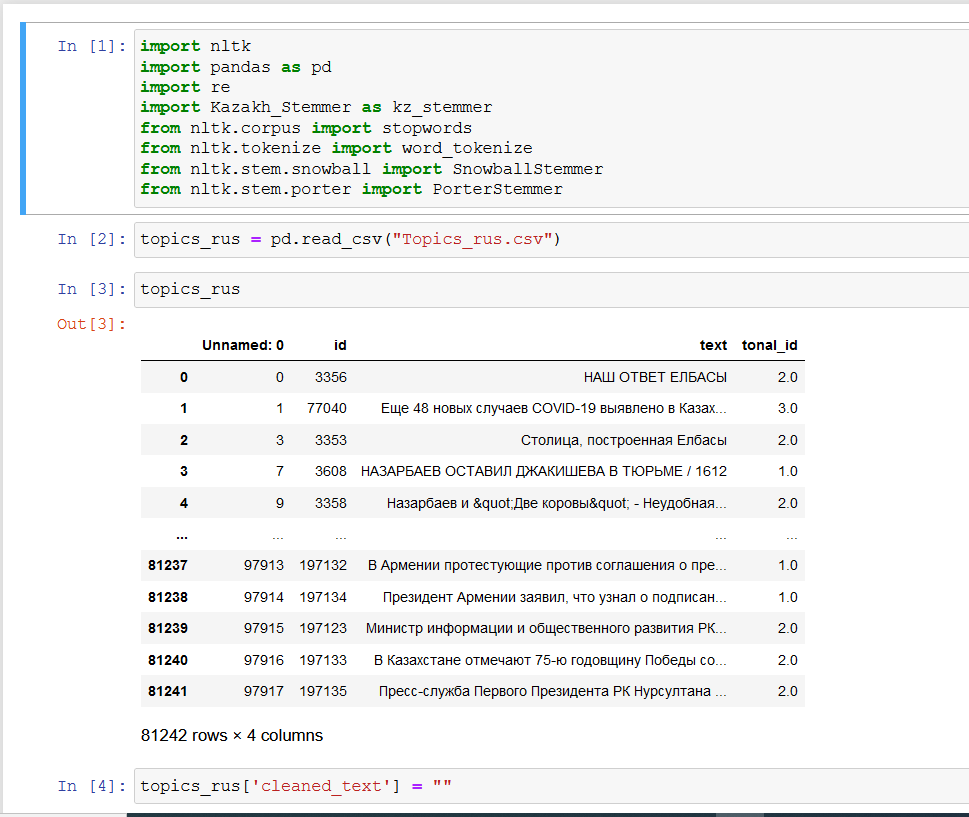 